OFFICE            For LeaseClass A Office Space-82,475 SF7340 W Memorial AvenueOklahoma City, OK. 73142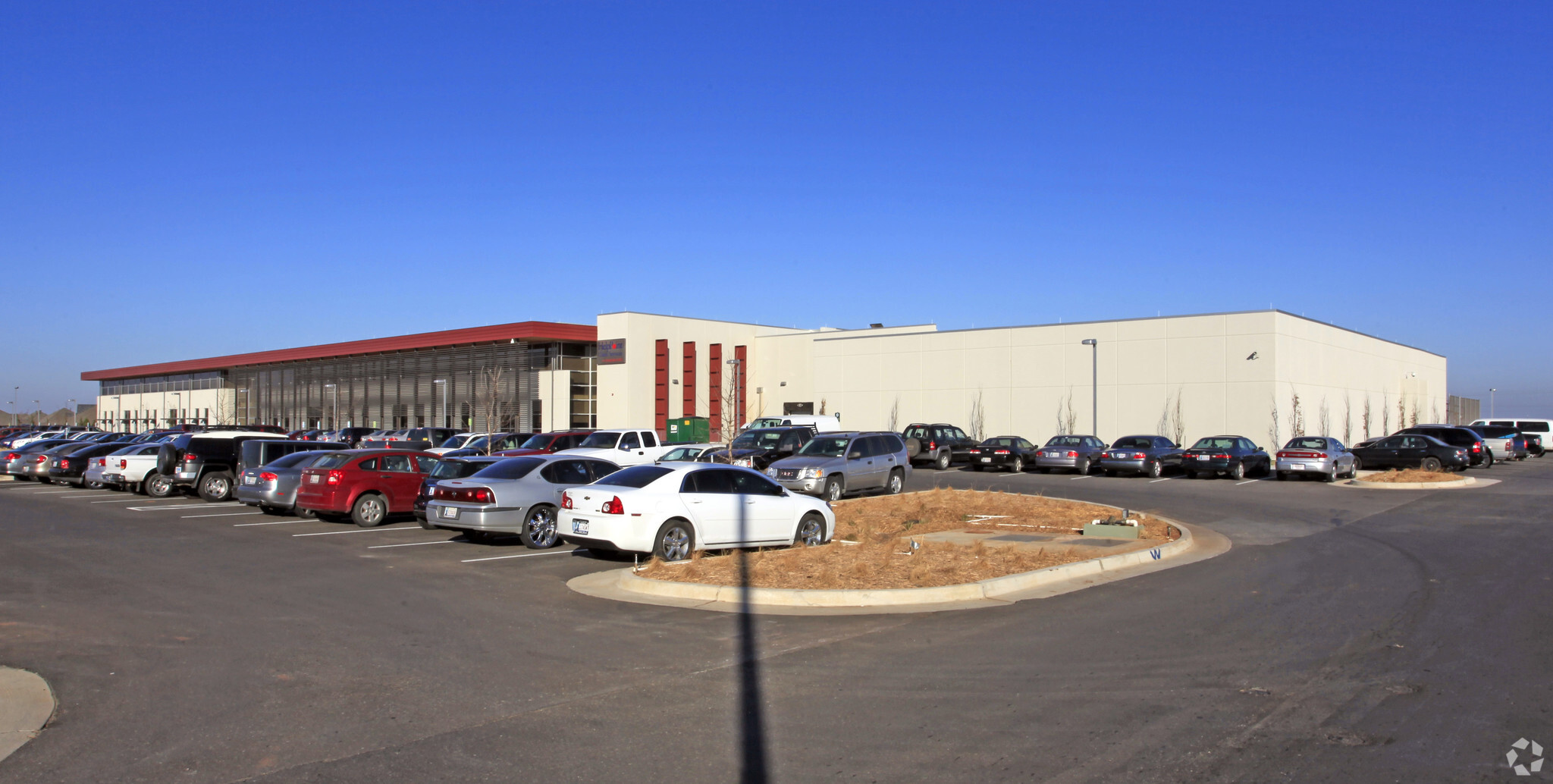 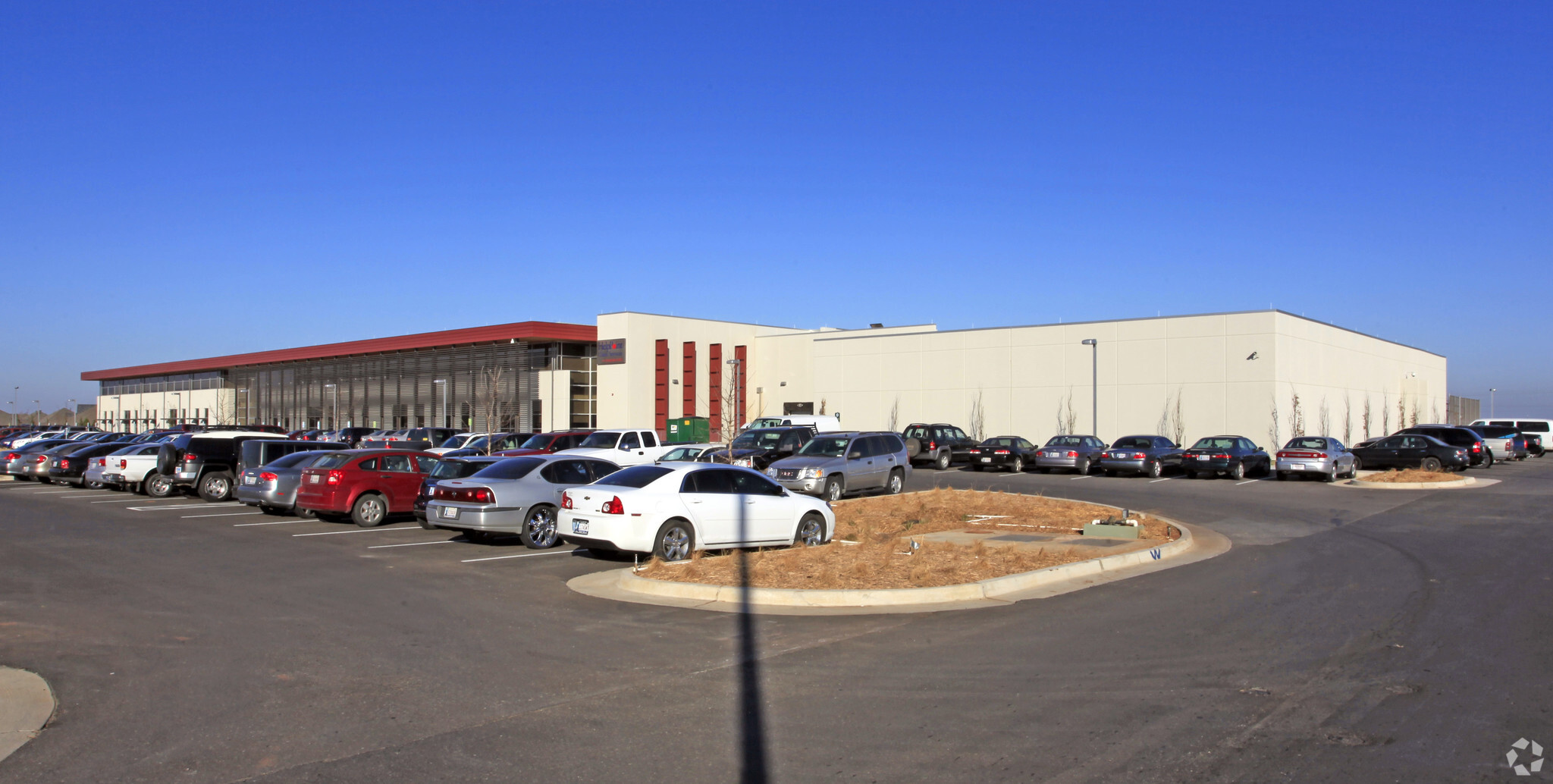 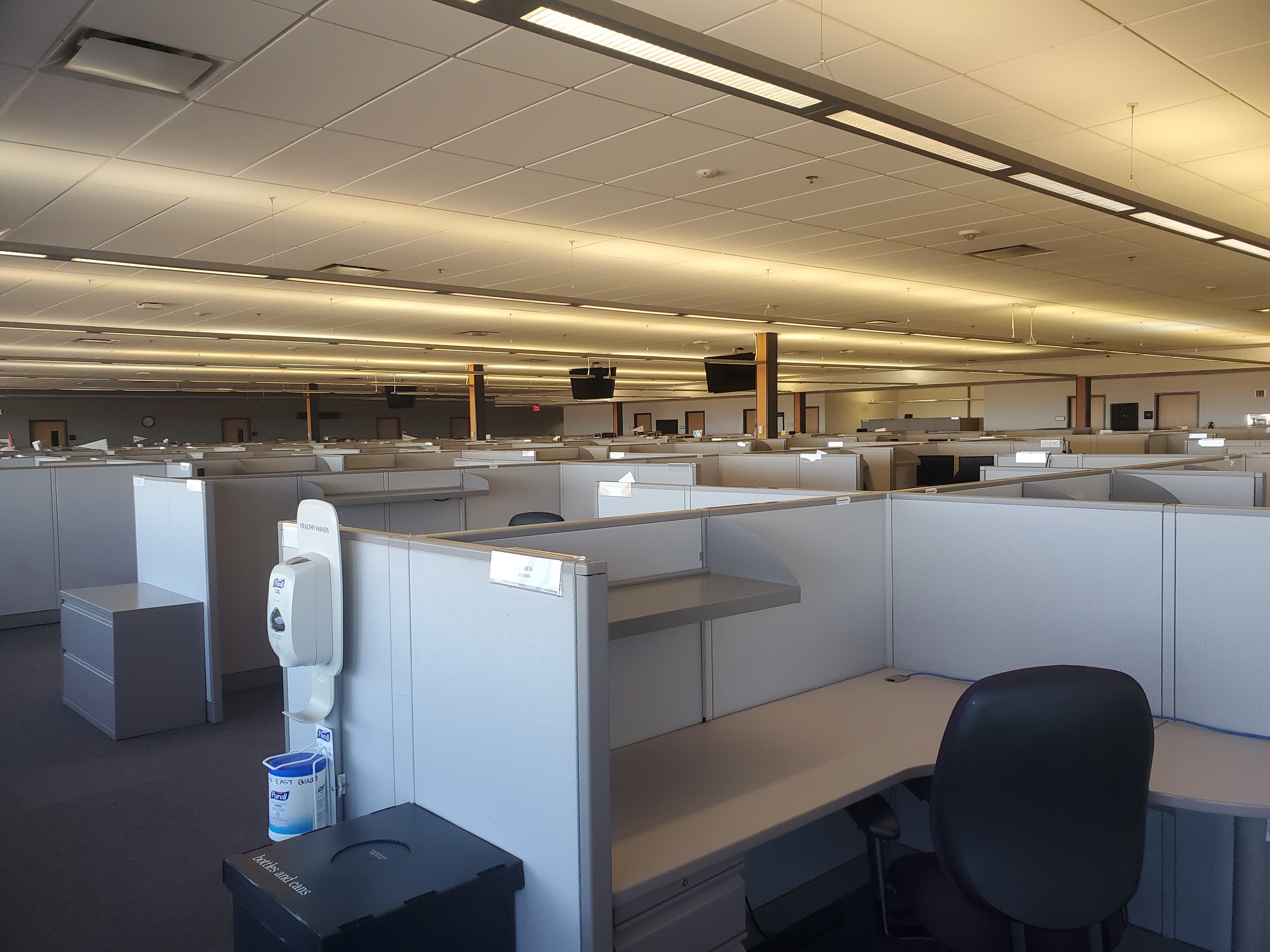 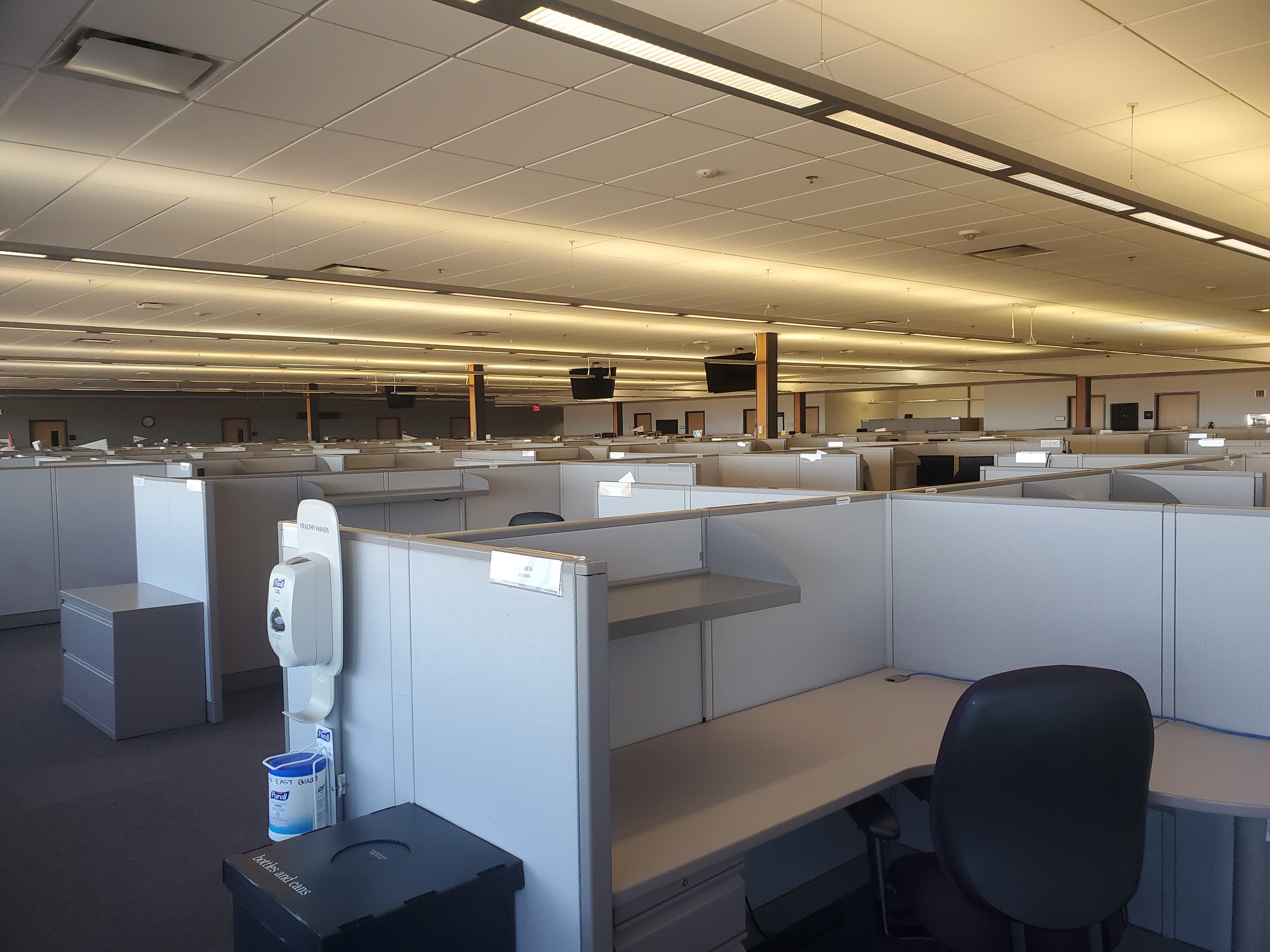 82,475rsf$20/sf FSGExcellent access and visibility from Kilpatrick TurnpikeOver 950 workstations in placeAbundant parkingDedicated air handlersCentral UPS2 IDF and 4 electrical rooms4 mega-watt of back-up diesel generator power – in the process of installing a second utility feed2 – 750 chiller/tower systemsP. SCOTT WIECZOREK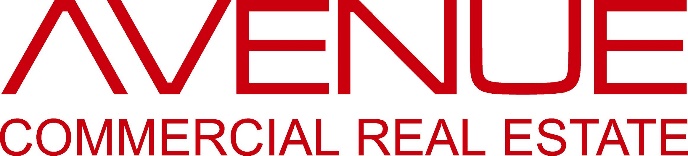 5030 N. May Avenue, #435, Oklahoma City, OK 73112 405.698.1150 (oﬃce) • 405.210.3894 (mobile)scott@avenuecre.com • www.avenuecre.comOFFICE	            For Lease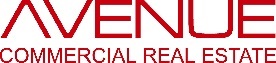 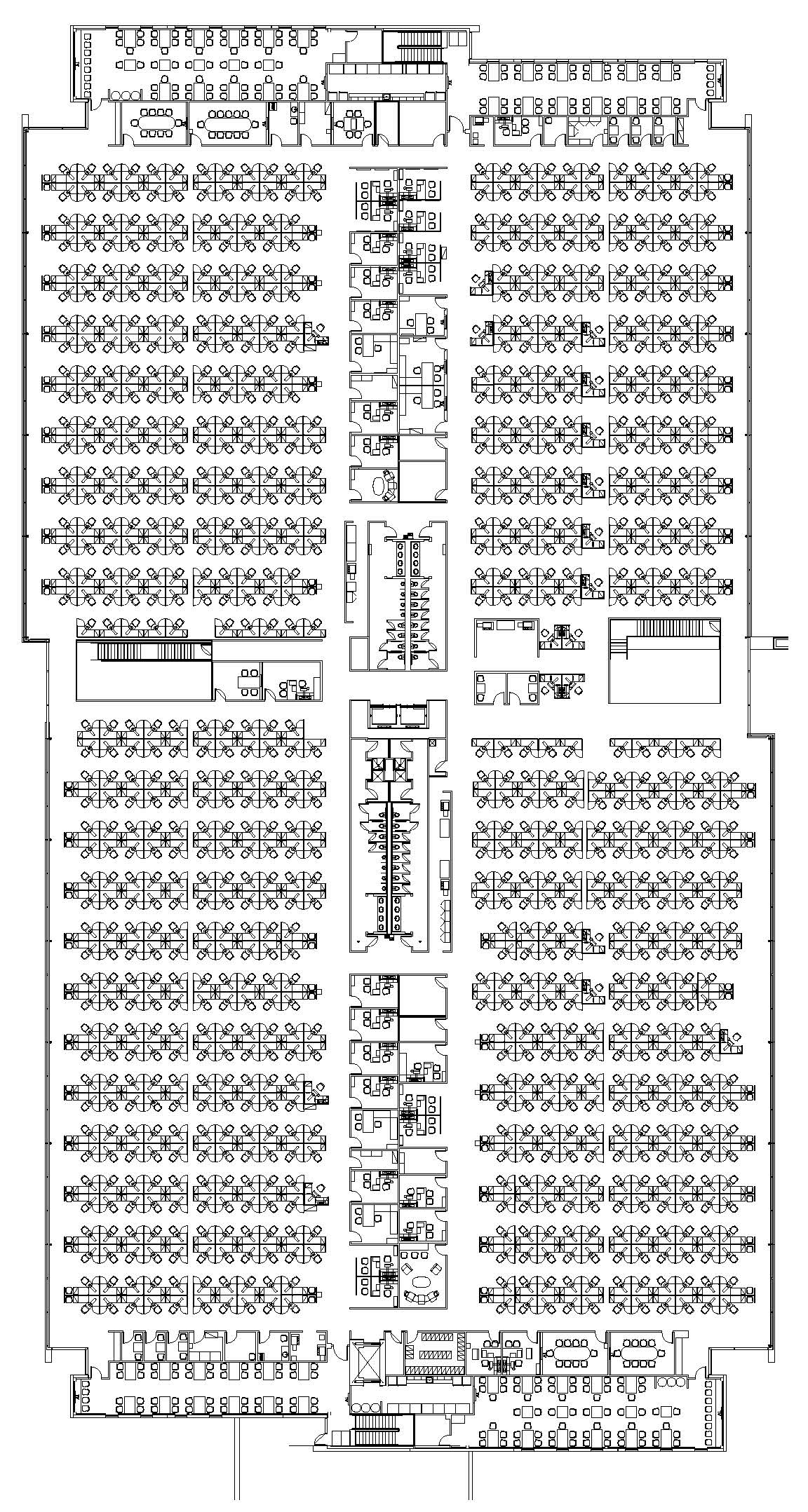 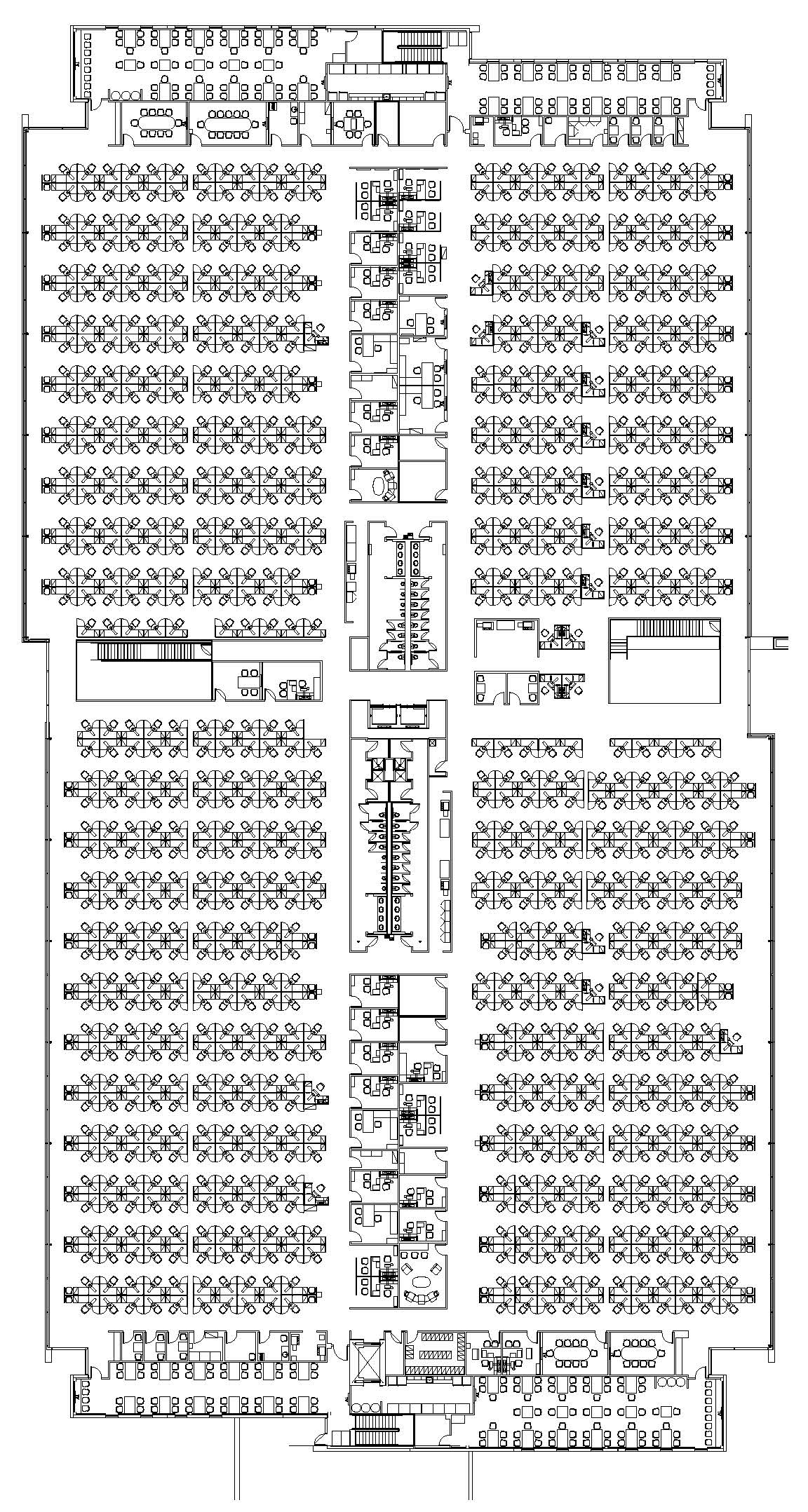 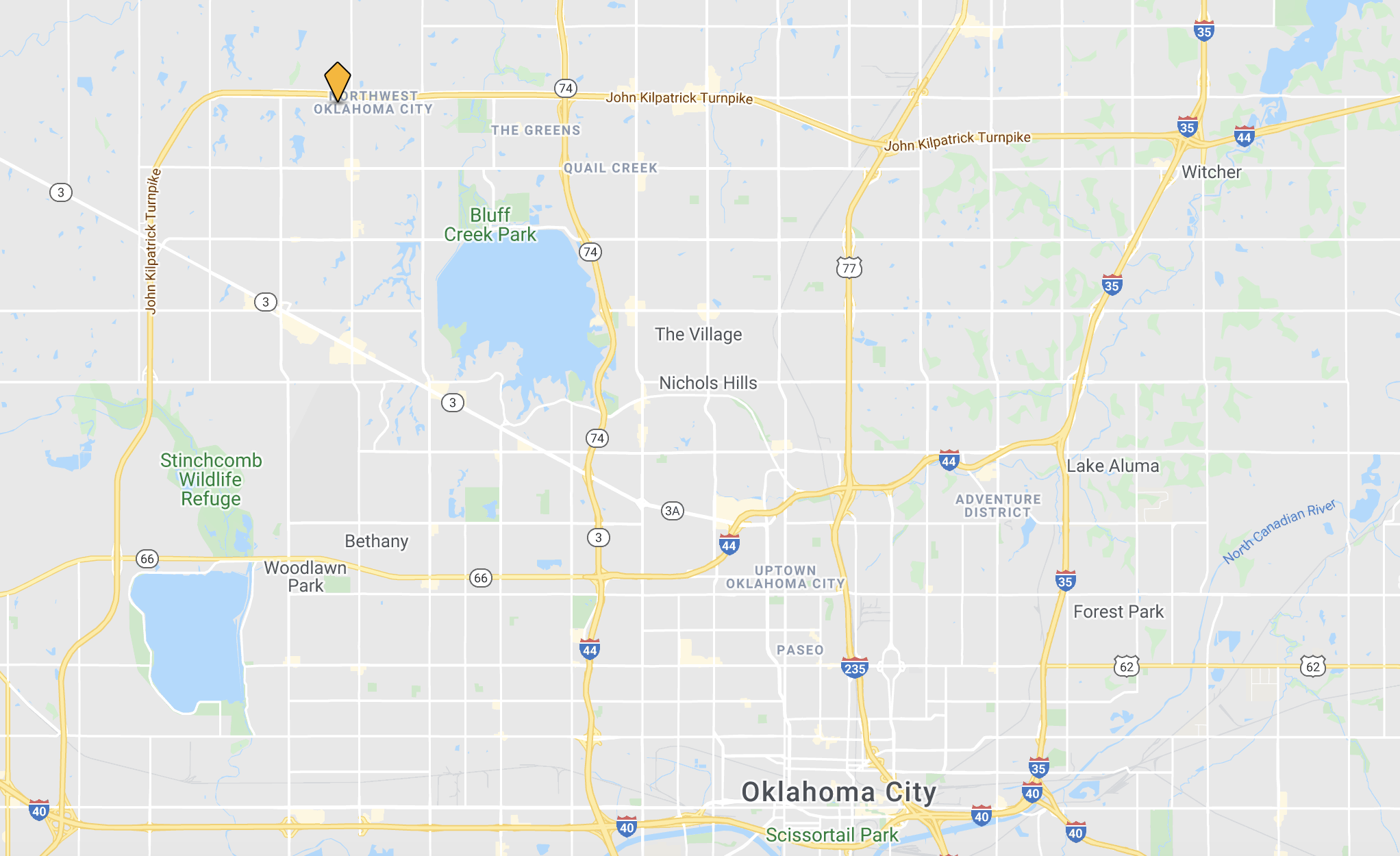 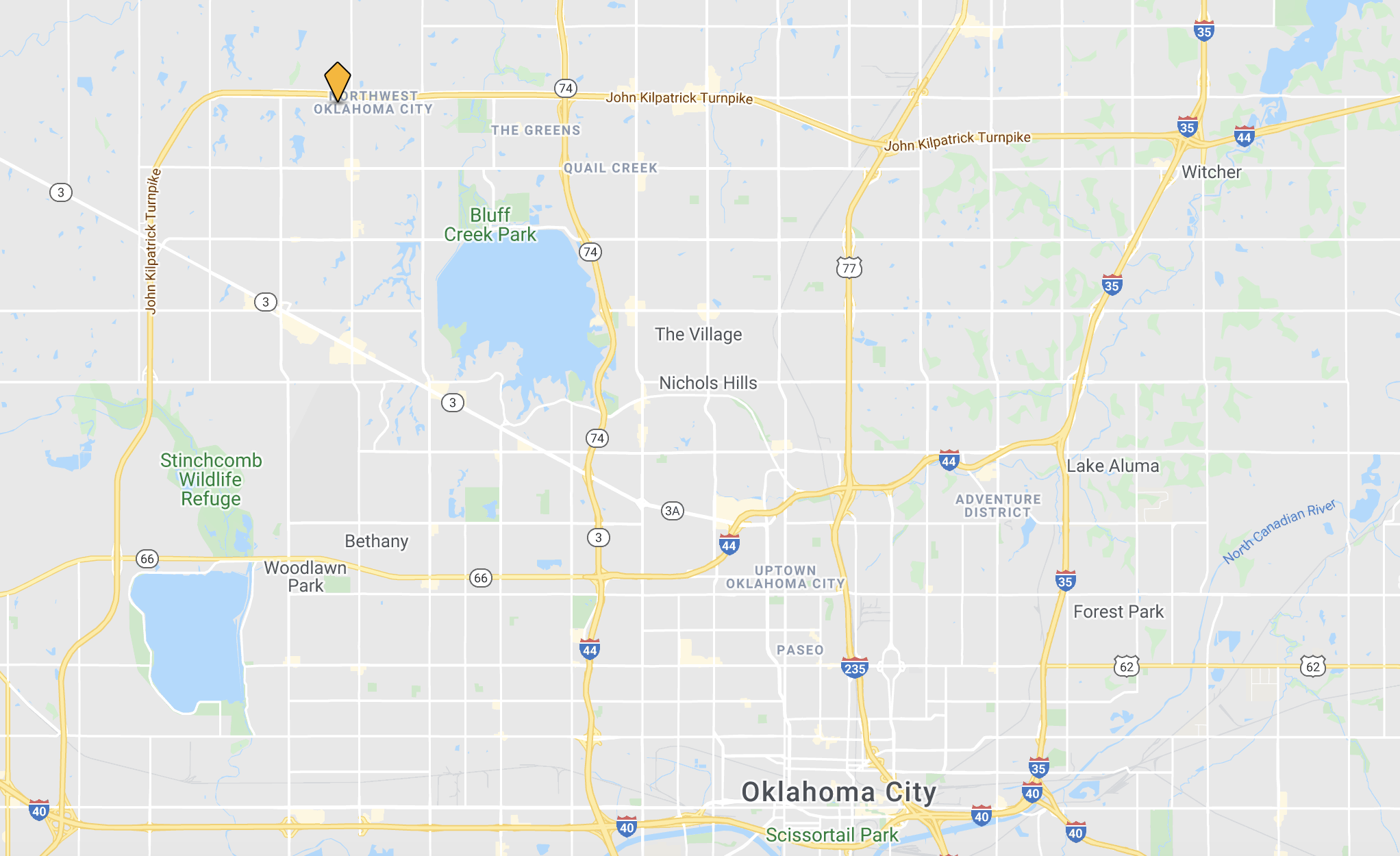 